Информациядля приема детей в первый класс МБОУ Кринично-Лугской СОШКоличество мест в 1 классе на 2022-2023 учебный год – 20.Приём в первый класс в МБОУ Кринично-Лугскую СОШ Приём в первый класс в МБОУ Кринично-Лугскую СОШ осуществляется в соответствии с Уставом Муниципального бюджетного общеобразовательного учреждения Кринично-Лугской средней общеобразовательной школы и согласно Порядку приема на обучение по образовательным программам начального общего, основного общего и среднего общего образования, утвержденному приказом от 30.10.2020 № 202-ОДСроки приема заявлений о приеме на обучение в первый класс детейВ МБОУ Кринично-Лугской СОШ установлен порядок приема заявлений родителей (законных представителей) о приеме детей на обучение в первый класс:Родители (законные представители) могут подать заявление о приеме на обучение и документы для приема на обучение- лично в общеобразовательную организацию;- в электронной форме посредством электронной почты или иным способом с использованием сети Интернет с учетом эпидемиологической ситуации.Требования к оформлению заявленийОбразец заявления https://krinichka.kuib-obr.ru/obuchayushchimsya/napravlennosti-deyatelnosti-tsdo/423-obrazets-zayavleniya-o-prieme-v-shkolu-2Перечень необходимых документов для приема в первый классДля приема родитель(и) (законный(ые) представитель(и) ребенка или поступающий представляют следующие документы:1)копию документа, удостоверяющего личность родителя (законного представителя) ребенка или поступающего;2)копию свидетельства о рождении ребенка или документа, подтверждающего родство заявителя;3)копию документа, подтверждающего установление опеки или попечительства (при необходимости);4)копию документа о регистрации ребенка или поступающего по месту жительства или по месту пребывания на закрепленной территории или справку о приеме документов для оформления регистрации по месту жительства (в случае приема на обучение ребенка или поступающего, проживающего на закрепленной территории, или в случае использования права преимущественного приема на обучение по образовательным программам начального общего образования);5)справку с места работы родителя(ей) (законного(ых) представителя(ей) ребенка (при наличии права внеочередного или первоочередного приема на обучение);6)копию заключения психолого-медико-педагогической комиссии (при наличии).При посещении общеобразовательной организации и (или) очном взаимодействии с уполномоченными должностными лицами общеобразовательной организации родитель(и) (законный(ые) представитель(и) ребенка предъявляет(ют) оригиналы документов.Телефон «горячей линии»МБОУ Кринично-Лугской СОШпо вопросам приема детей на обучение по образовательным программам начального общего, основного общего и среднего общего образования:8(863)48-35-430Населенные пункты, за которыми закреплена МБОУ Кринично-Лугская СОШ  (Постановление Администрации Куйбышевского района № 9 от 17.01.2021 «О закреплении образовательных организаций Куйбышевского района за населенными пунктам):х. Кринично-Лугский, х. Карташева, х. Русско-Лютино, х. Зайцево, х. Денисово-Николаевка, х. Крутой Яр. Прием заявлений и документов осуществляется:ежедневно (кроме выходных: суббота и воскресенье, праздничных дней): понедельник, вторник, среда, четверг, пятница с  8:30 – 15:30 секретарем школы.Постановление о закреплении образовательных организаций Куйбышевского района за населенными пунктами от 17.01.2022 № 9 (PDF, 2.6 MБ)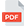 Информация о наличии свободных мест в МБОУ Кринично-Лугской СОШ  для приема детей  -  20.Из семей, имеющих право на предоставление мест в первоочередном порядкес 1 апреля по 30 июня текущего годаИмеющих право на преимущественный прием детей, проживающих в одной семье и имеющих общее место жительства (братья, сестры)с 1 апреля по 30 июня текущего годаПроживающих на закрепленной территориис 1 апреля по 30 июня текущего годаДля детей, не проживающих на закрепленной территориис 6 июля текущего года до момента заполнения свободных мест, но не позднее 5 сентября текущего года